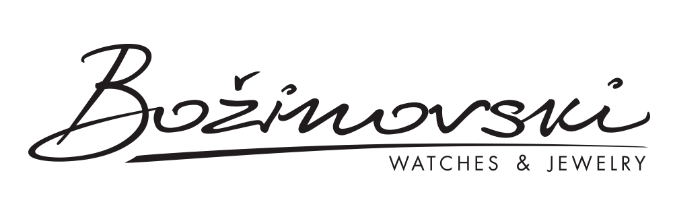 Сакате да се изградите како професионалец за презентација и продажба на луксузни производи и престижни брендови? Да станете експерти во светот на часовници и накит, изучувајќи ги техничките карактеристики и дизајнот на светски препознатливи брендови како Omega, Breitling, TAG Heuer, Longines, Hamilton, Tissot, Calvin Klein,Swatch...Сакате да ги усовршите вашите комуникациски вештини и способност да градите силни врски со клиенти?  Барате средина каде ќе имате шанса да ги истакнете вашите таленти, креативности и да ги остварите вашите потенцијали? Ако е така, ова е вистинската можност за вас!Поради проширување на нашиот бренд со нов продажен салон во Скопје во престижниот East Gate Mall, покрај салоните во City Mall и на Улица Македонија имаме потреба од асистенти за продажба со полно работно време. Во потрага сме по комуникативни , динамични и амбициозни девојки и момци кои ќе бидат првото лице на брендот и ќе ги запознаат потенцијалните клиенти со веќе препознатливата палетата на брендови за часовници и накит на “Божиновски” кој веќе 25 години е синоним квалитет и за успешно работење на нашиот пазар.За насБрендот Божиновски часовници и накит веќе 25 години создава вредности, доверба и квалитет, кои секојдневно ги пренесува на сите свои клиенти преку инвестирање и грижа за своите вработени, обединувајќи ги луксузот, убавото живеење, стилот и луѓе. Од 1996 година, започна со работа во Битола и наскоро ја прошири продажната мрежа во Скопје. Покрај сопствените пет салони, Божиновски ги нуди своите производи преку мрежа на агенти и франшизи низ Македонија. Божиновски е препознатлив како официјален претставник на врвните брендови: Omega, Breitling, Longines, Hamilton, Montblanc, Tissot, Ititoli, TAG Heuer, Calvin Klein, Swatch, Troika и Flik Flak како и уникатни колекции на златни прстени за вашите специјални моменти.Отворени позицииАсистент за продажбаОдговорности:- Асистентот за продажба е одговорен навремено и континуирано да ги следи и да излегува во пресрет на барањата и обврските на клиентите -Да создаде пријатна атмосфера при прием и пристап кон клиенти-Да препорача производи базирани на детално техничко знаење и преференции на клиентите-Ефикасно да ги искористи техниките и обуките за да создаде и задржи задоволна и лојална база на клиенти -Да ги научи техничките аспекти на колекцијата на часовници и накит како и нивните специфични карактеристики-Да обезбеди целосно пакување на производот заедно со сите документи што се однесуваат на истиот - Одговара за одржување на стандардите за изложување и визуелна презентација на производите во продажниот салон-Одговара за уредно складирање и чување на залихите во продажниот салон- Ефикасно оперира со касата и ги одржува сите финансиски трансакции -Строго се придржува до политиките на компанијатаКвалификации:-Минимум 2 години искуство во водење на интерактивна комуникација и односи со клиенти (искуство во продажба ќе се смета за предност)-Одлична способност за ефективна усна и писмена комуникација-Способност за ефективна работа и самостојно и како тимски играч-Мотивирана личност управувана од остварување на резултати-Високо организирана и одговорна личност со особено внимание на детали-Достапност за работен распоред со полно работно време врз основа на деловните потреби и вклучително и втора смена, викенди и празнициЗабелешка: Исклучително ќе се ценат кандидати со особена страст спрема продажбата кои поседуваат силна желба да учат за нашите престижни производи со амбиции да станат членови од суштинско значење за нашиот тим Ваша апликација со професионална биографија испратете ја најдоцна до 15.09.2021 год. на contact@bozinovski.com.mk со назнака Асистент за продажба – СкопјеЛокација на продажни салони во Скопје: City Mall, East Gate Mall, Улица Македонија бр.29